Republica Moldova                                                     Рeспублика  Молдова       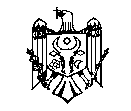 Raionul Criuleni                                                          Криулянский район SAtul   MĂgdăceşti                                         СЕЛО   мэгдэчештъ Consiliul sătesc  Măgdăceşti                        С           Селъский совет  Мэгдэчешть  _________________________________________________________________Nr.02/ 1                                                                                            10 aprilie    2013                                                    D E C I Z I E „Cu privire la ridicarea mandatului de consilier d-lui Dragoman Andrei”	Avînd în vedere cererea (24/18.03.2013) înaintată de d-l Andrei DRAGOMAN , consilier în consiliul  sătesc Măgdăceşti ,cu privire la ridicarea înainte de termen a mandatului de consilier în legătură cu incompatibilitate a funcţiei , în conformitate cu art.:14 (2)lt.z); 24(1) lit.c); 24(4) a Legii nr. 436-XVI din 28.12.2006 „ Privind administraţia publică locală”, art.:5 alin. (2) lit.f) şi alin.(3), a Legii nr. 768-XV din 02.02.2000 „ Privind statutul alesului local”, consiliul sătesc Măgdăceşti DECIDE:1.Se ridică înainte de termen mandatul de consilier a d-lui Andrei DRAGOMAN , consilier din partea Partidului Liberal Democrat din Moldova.2.Se ia act de vacanţa mandatului de consilier pe lista Partidului Liberal Democrat din Moldova  .3.Controlul îndeplinirii prezentei decizii, se atribuie secretarului consiliului local, care va aduce la cunoştinţă publică prezenta decizie, inclusiv  CEC cu prezentarea documentelor necesare în scopul atribuirii mandatului de consilier următorului candidat supleant pe lista Partidului Liberal Democrat din Moldova .Preşedinte de şedinţă                                                   Ion EFROS                                                                                                                                                                                                 Secretar al Consiliului                                                  Svetlana BÎTLAN Republica Moldova                                                    Рeспублика  Молдова       Raionul Criuleni                                                          Криулянский районSAtul   MĂgdăceşti                                          СЕЛО  мэгдэчештъ Consiliul Sătesc  Măgdăceşti                                      Сельский совет Мэгдэчешть__________________________________________________________________Nr.02/ 2                                                                                 10 aprilie   2013                                                          D E C I Z I E„Cu privire la scoaterea la licitaţie publică cu reducere”În conformitate cu art. 14, art. 19 alin. (4) şi art. 77 alin. (5) al Legii nr. 436-XVI din 28.12.2006 „Privind administraţia publică locală”, Legea nr. 91-XVI din 05.04.2007 „Privind terenurile  proprietate publică şi delimitarea lor”, Legea nr. 543-XIII din 25.09.1998 „Cu privire la cadastrul bunurilor imobile”, Hotărârea  de Guvern „Pentru aprobarea Regulamentului cu privire la formarea bunurilor  imobile” nr. 61 din 29.01.1999 şi Hotărârea de Guvernului  nr. 136 din 10.02.2009 „Cu privire la aprobarea Regulamentului privind licitaţiile cu strigare şi cu reducere”, având în vedere avizul comisiei pentru reglementarea proprietăţii funciare şi supraveghere în construcţii şi avizul comisiei economie, buget şi finanţe, Consiliul sătesc Măgdăceşti DECIDE:1.Se scoate la licitaţie  publică  cu reducere   lotul : 2.Comisia de licitaţie va organiza licitaţia , conform legislaţiei în vigoare. 3.Controlul privind executarea prezentei decizii se pune în sarcina primarului          satului Măgdăceşti, dna Liuba COJOCARU.Preşedinte de şedinţă                                                   Ion EFROS                                                                                                                                                                                                 Secretar al Consiliului                                                  Svetlana BÎTLAN Republica Moldova                                                    Рeспублика  Молдова       Raionul Criuleni                                                          Криулянский районSAtul   MĂgdăceşti                                          СЕЛО  мэгдэчештъ Consiliul Sătesc  Măgdăceşti                                      Сельский совет Мэгдэчешть__________________________________________________________________Nr.02/ 3                                                                                 10 aprilie   2013                                                          D E C I Z I E„Cu privire la examinarea cererii prealabile SRL “TITAN –EXIM ” privind  modificarea  taxei pentru pentru unităţile comerciale şi/sau de prestări servicii de deservire socială ”     Examinînd cererea prealabilă SRL “TITAN –EXIM ” cu privire  la modificarea taxei pentru  unităţile comerciale şi/sau de prestări servicii de deservire socială,  avînd în vedere  că decizia nr.9.10 din 13.12.2012 „Cu privire la  aprobarea taxelor locale” a Consiliului sătesc Măgdăceşti  a fost afişată  pe panoul informativ a primăriei , precum şi pe pagina web,în conformitate cu Codul Fiscal al RM, nr. 1163-XIII din 24.04.1997, Legea   nr. 436-XVI din 28 decembrie 2006 „Privind adminstraţia publică, Legea nr. 397-XV  din 16.10.2003 “Privind finanţele publice locale”,Legea   nr.793 din 10.02.2000 privind contenciosul  administrativ  avizul comisiei economie, buget şi finanţe, Consiliul sătesc Măgdăceşti D E C I D E1.Se respinge  cererea prealabilă a SRL “TITAN –EXIM ” cu privire  la modificarea taxei pentru  unităţile comerciale şi/sau de prestări servicii de deservire socială dat fiind faptul că a fost adoptată în conformitate cu criteriile stabilite ce  Consiliul sătesc Măgdăceşti .Preşedinte de şedinţă                                                 Ion EFROS                                                                                                                                                                                                   Secretar al Consiliului                                                  Svetlana BÎTLAN Republica Moldova                                                    Рeспублика  Молдова       Raionul Criuleni                                                          Криулянский районSAtul   MĂgdăceşti                                          СЕЛО  мэгдэчештъ Consiliul Sătesc  Măgdăceşti                                      Сельский совет Мэгдэчешть__________________________________________________________________Nr.02/ 4                                                                                 10 aprilie   2013                                                          D E C I Z I E„Cu privire la amenajarea teritoriului  cu s-0,0143 ,nr.cadastral 3129300367,situat la intersecţia str. Mihai Eminescu/Dacia”     În  conformitate cu art. 14  din Legea privind administraţia publică locală nr. 436-XVI din 28.12.2006,avizul comisiei economie ,finanţe şi buget ,Consiliul sătesc Măgdăceşti  DECIDE  :1.Se permite  cet. Bajora Ion  amenajarea  terenului  cu s-0,0143 ha ,nr. cadastral 3129300367 prin plantarea copacilor şi florilor  pe un termen de  cinci ani ,fără careva  grevări  asupra terenului ,cu permisiunea  de a îngrădi cu o bordură nu mai înaltă de  un metru şi gard decorativ,terenul  rămînînd  în proprietate a administraţiei publice locale .2.La expirarea  termenului  stipulat în  p.1 terenul va fi  eliberat de  îngrădire  fără ca cet.Bajora Ion să pretindă  la careva drepturi asupra terenului .Preşedinte de şedinţă                                                   Ion EFROS                                                                                                                                                                                                 Secretar al Consiliului                                                  Svetlana BÎTLAN Republica Moldova                                                    Рeспублика  Молдова       Raionul Criuleni                                                         Криулянский район SAtul   MĂgdăceşti                                        СЕЛО  мэгдэчештъ Consiliul Sătesc  Măgdăceşti                                    Сельский совет Мэгдэчешть         _________________________________________________________________Nr. 02/5                                                                                     10 aprilie  2013                                         D E C I Z I E„Cu privire la formarea bunurilor imobile„În conformitate cu art. 14 al Legii nr. 436-XVI din 28.12.2006 „Privind administraţia publică locală”, Legea nr. 91-XVI din 05.04.2007 „Privind terenurile  proprietate publică şi delimitarea lor”, Legea nr. 1543-XIII din 25.09.1998 „Cu privire la cadastrul bunurilor imobile” şi Hotărârea  de Guvern „Pentru aprobarea Regulamentului cu privire la formarea bunurilor  imobile” nr. 61 din 29.01.1999, având în vedere avizul  pozitiv  al comisiei pentru reglementarea proprietăţii funciare şi supraveghere în construcţii, Consiliul sătesc Măgdăceşti DECIDE:1. Se formează următoarele bunuri imobile, proprietate a APL Măgdăceşti.  Preşedinte de şedinţă                                               Ion EFROS                                                                                                                                                                                                     Secretar al Consiliului                                                  Svetlana BÎTLAN Republica Moldova                                                    Рeспублика  Молдова       Raionul Criuleni                                                         Криулянский район SAtul   MĂgdăceşti                                        СЕЛО  мэгдэчештъ Consiliul Sătesc  Măgdăceşti                                    Сельский совет Мэгдэчешть         _________________________________________________________________Nr. 02/6                                                                                     10 aprilie  2013                                         D E C I Z I E„Cu privire la examinarea cererii cet. Guzun Oxana Privind  restituirea contribuţiei „  Examinînd cererea cet. Guzun Oxana  , locuitoare a  sat. Măgdăceşti str. Gheorghe Asachi  cu privire la restituirea  contribuţiei în sumă de 1500 lei  achitată în contul Î M  Apă Canal Măgdăceşti  pentru  apă şi canalizare  , avînd în vedere avizul comisiei  economie ,finanţe şi buget, Consiliul sătesc Măgdăceşti DECIDE:1. Se refuză  restituirea  dnei Guzun Oxana  restituirea sumei de 1500 lei – contribuţie la  construcţia  magistralelor   de apă şi canalizare în satul Măgdăceşti ,dat fiind  faptul că este stabilită pentru toate gospodăriile din satul Măgdăceşti .Preşedinte de şedinţă                                               Ion EFROS                                                                                                                                                                                                     Secretar al Consiliului                                                  Svetlana BÎTLAN N/oAmplasareaSup.haNr. cadastralDestinaţiaPreţul Iniţiallei1N. Milescu Spătaru0,071131292201946Construcţie91845N/oAmplasareaSuprafaţa (ha)Destinaţia1Str.Ştefan cel Mare şi Sfînt0,0075Din terenul cu nr. cadastral 31292201600Construcţie